Should this TA be denied, the inmate is not eligible to reapply for the same TA until after 30 days, unless significant and/or new information is obtained to support the application or unless an appeal is filed.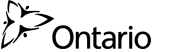 Temporary Absence ApplicationLength of TemporaryAbsence RequestedLength of TemporaryAbsence Requested Less than 72 Hours 72 Hours or MoreLength/Period of Absence applied for       days.From:	Date:        (mm/dd/yyyy)       /Hours	To: 	Date:        (mm/dd/yyyy)       /Hours	Length/Period of Absence applied for       days.From:	Date:        (mm/dd/yyyy)       /Hours	To: 	Date:        (mm/dd/yyyy)       /Hours	Part 1 – Inmate InformationPart 1 – Inmate InformationPart 1 – Inmate InformationPart 1 – Inmate InformationPart 1 – Inmate InformationPart 1 – Inmate InformationPart 1 – Inmate InformationPart 1 – Inmate InformationPart 1 – Inmate InformationPart 1 – Inmate InformationPart 1 – Inmate InformationPart 1 – Inmate InformationPart 1 – Inmate InformationPart 1 – Inmate InformationPart 1 – Inmate InformationPart 1 – Inmate InformationName (Last, First, Middle)Name (Last, First, Middle)Name (Last, First, Middle)Name (Last, First, Middle)OTIS NumberOTIS NumberOTIS NumberOTIS NumberOTIS NumberOTIS NumberDate of Birth (mm/dd/yyyy)Date of Birth (mm/dd/yyyy)Date of Birth (mm/dd/yyyy)Date of Birth (mm/dd/yyyy)Date of Birth (mm/dd/yyyy)Date of Birth (mm/dd/yyyy)Home AddressHome AddressHome AddressHome AddressHome AddressHome AddressHome AddressHome AddressHome AddressHome AddressTelephone No.Telephone No.Telephone No.Telephone No.Telephone No.Telephone No.InstitutionInstitutionInstitutionInstitutionInstitutionInstitutionInstitutionInstitutionInstitutionInstitutionParole Eligibility Date(mm/dd/yyyy)Parole Eligibility Date(mm/dd/yyyy)Parole Eligibility Date(mm/dd/yyyy)Parole Eligibility Date(mm/dd/yyyy)Parole Eligibility Date(mm/dd/yyyy)Parole Eligibility Date(mm/dd/yyyy)Purpose of Temporary Absence  Education Treatment (medical) Treatment (medical) Treatment (medical) Treatment (medical) Employment Employment Employment Employment Employment Employment Other (specify) Other (specify) Other (specify) Other (specify)Purpose of Temporary Absence  Compassionate (humanitarian)	  Compassionate (humanitarian)	  Compassionate (humanitarian)	  Compassionate (humanitarian)	  Compassionate (humanitarian)	 Rehabilitation Rehabilitation Rehabilitation Rehabilitation Rehabilitation Rehabilitation Other (specify) Other (specify) Other (specify) Other (specify)Purpose of Temporary Absence  Community work  Community work  Community work  Community work  Community work Reintegration (Terminal) Reintegration (Terminal) Reintegration (Terminal) Reintegration (Terminal) Reintegration (Terminal) Reintegration (Terminal) Other (specify) Other (specify) Other (specify) Other (specify)ProgramParticulars  Employment  Education  Treatment  Employment  Education  Treatment  Employment  Education  Treatment  Employment  Education  TreatmentAddressAddressAddressAddressAddressAddressAddressAddressAddressAddressAddressProgramParticularsName Employment/School/Treatment CentreName Employment/School/Treatment CentreName Employment/School/Treatment CentreName Employment/School/Treatment CentreTelephone No.Telephone No.Telephone No.Telephone No.Telephone No.Telephone No.Telephone No.Telephone No.Telephone No.Telephone No.Telephone No.ProgramParticularsName Employment/School/Treatment CentreName Employment/School/Treatment CentreName Employment/School/Treatment CentreName Employment/School/Treatment CentreName of Supervisor/Contact PersonName of Supervisor/Contact PersonName of Supervisor/Contact PersonName of Supervisor/Contact PersonName of Supervisor/Contact PersonName of Supervisor/Contact PersonName of Supervisor/Contact PersonName of Supervisor/Contact PersonName of Supervisor/Contact PersonName of Supervisor/Contact PersonName of Supervisor/Contact PersonProposed ResidenceAddressAddressAddressAddressTelephone No.Telephone No.Telephone No.Others Residing at Residence(Enter Full Name)Others Residing at Residence(Enter Full Name)Others Residing at Residence(Enter Full Name)Others Residing at Residence(Enter Full Name)Others Residing at Residence(Enter Full Name)Others Residing at Residence(Enter Full Name)RelationshipRelationshipTransportation DetailsHow will you travel from the Institution to proposed residence?   public        institution vehicle  own car      other (specify)       How will you travel from the Institution to proposed residence?   public        institution vehicle  own car      other (specify)       How will you travel from the Institution to proposed residence?   public        institution vehicle  own car      other (specify)       How will you travel from the Institution to proposed residence?   public        institution vehicle  own car      other (specify)       How will you travel from the Institution to proposed residence?   public        institution vehicle  own car      other (specify)       How will you travel from the Institution to proposed residence?   public        institution vehicle  own car      other (specify)       How will you travel from residence to employment, education, treatment etc.?  public        own car  other (specify)       How will you travel from residence to employment, education, treatment etc.?  public        own car  other (specify)       How will you travel from residence to employment, education, treatment etc.?  public        own car  other (specify)       How will you travel from residence to employment, education, treatment etc.?  public        own car  other (specify)       How will you travel from residence to employment, education, treatment etc.?  public        own car  other (specify)       How will you travel from residence to employment, education, treatment etc.?  public        own car  other (specify)       How will you travel from residence to employment, education, treatment etc.?  public        own car  other (specify)       How will you travel from residence to employment, education, treatment etc.?  public        own car  other (specify)       How will you travel from residence to employment, education, treatment etc.?  public        own car  other (specify)       EscortI wish to apply for Temporary Absence Without escort  	 Staff escort  Volunteer escortI wish to apply for Temporary Absence Without escort  	 Staff escort  Volunteer escortI wish to apply for Temporary Absence Without escort  	 Staff escort  Volunteer escortI wish to apply for Temporary Absence Without escort  	 Staff escort  Volunteer escortDo you wish to go out if an escort is required?     Yes  	 NoIf ‘yes’, are you willing to pay additional expenses involved?	  Yes    NoDo you wish to go out if an escort is required?     Yes  	 NoIf ‘yes’, are you willing to pay additional expenses involved?	  Yes    NoDo you wish to go out if an escort is required?     Yes  	 NoIf ‘yes’, are you willing to pay additional expenses involved?	  Yes    NoDo you wish to go out if an escort is required?     Yes  	 NoIf ‘yes’, are you willing to pay additional expenses involved?	  Yes    NoDo you wish to go out if an escort is required?     Yes  	 NoIf ‘yes’, are you willing to pay additional expenses involved?	  Yes    NoDo you wish to go out if an escort is required?     Yes  	 NoIf ‘yes’, are you willing to pay additional expenses involved?	  Yes    NoDo you wish to go out if an escort is required?     Yes  	 NoIf ‘yes’, are you willing to pay additional expenses involved?	  Yes    NoDo you wish to go out if an escort is required?     Yes  	 NoIf ‘yes’, are you willing to pay additional expenses involved?	  Yes    NoDo you wish to go out if an escort is required?     Yes  	 NoIf ‘yes’, are you willing to pay additional expenses involved?	  Yes    NoDo you wish to go out if an escort is required?     Yes  	 NoIf ‘yes’, are you willing to pay additional expenses involved?	  Yes    NoDo you wish to go out if an escort is required?     Yes  	 NoIf ‘yes’, are you willing to pay additional expenses involved?	  Yes    NoElectronic SurveillanceAre you willing to go out under electronic surveillance?   Yes	  NoAre you willing to go out under electronic surveillance?   Yes	  NoAre you willing to go out under electronic surveillance?   Yes	  NoAre you willing to go out under electronic surveillance?   Yes	  NoIf ‘yes’, are you able to pay for the cost?  Yes	 NoIf ‘yes’, are you able to pay for the cost?  Yes	 NoIf ‘yes’, are you able to pay for the cost?  Yes	 NoIf ‘yes’, are you able to pay for the cost?  Yes	 NoIf ‘yes’, are you able to pay for the cost?  Yes	 NoIf ‘yes’, are you able to pay for the cost?  Yes	 NoIf ‘yes’, are you able to pay for the cost?  Yes	 NoIf ‘yes’, are you able to pay for the cost?  Yes	 NoIf ‘yes’, are you able to pay for the cost?  Yes	 NoIf ‘yes’, are you able to pay for the cost?  Yes	 NoIf ‘yes’, are you able to pay for the cost?  Yes	 NoCosts
(if applicable)Fare$     Fare$     Meals$     Meals$     Accommodation$     Accommodation$     Accommodation$     Accommodation$     Accommodation$     Accommodation$     Other (specify)       $     Other (specify)       $     Other (specify)       $     Other (specify)       $     Total$     I will meet all costs from My own funds    Funds provided by   > >      I will meet all costs from My own funds    Funds provided by   > >      I will meet all costs from My own funds    Funds provided by   > >      I will meet all costs from My own funds    Funds provided by   > >      I will meet all costs from My own funds    Funds provided by   > >      I will meet all costs from My own funds    Funds provided by   > >      I will meet all costs from My own funds    Funds provided by   > >      I will meet all costs from My own funds    Funds provided by   > >      I will meet all costs from My own funds    Funds provided by   > >      I will meet all costs from My own funds    Funds provided by   > >      I will meet all costs from My own funds    Funds provided by   > >      I will meet all costs from My own funds    Funds provided by   > >      I will meet all costs from My own funds    Funds provided by   > >      I will meet all costs from My own funds    Funds provided by   > >      I will meet all costs from My own funds    Funds provided by   > >      SignatureSignature of Applicant (to be signed in the presence of Receiving Officer)I hereby grant consent to MCSCS Staff investigating information provided and contacting persons named within.Signature of Applicant (to be signed in the presence of Receiving Officer)I hereby grant consent to MCSCS Staff investigating information provided and contacting persons named within.Signature of Applicant (to be signed in the presence of Receiving Officer)I hereby grant consent to MCSCS Staff investigating information provided and contacting persons named within.Signature of Applicant (to be signed in the presence of Receiving Officer)I hereby grant consent to MCSCS Staff investigating information provided and contacting persons named within.Signature of Applicant (to be signed in the presence of Receiving Officer)I hereby grant consent to MCSCS Staff investigating information provided and contacting persons named within.Signature of Applicant (to be signed in the presence of Receiving Officer)I hereby grant consent to MCSCS Staff investigating information provided and contacting persons named within.Signature of Applicant (to be signed in the presence of Receiving Officer)I hereby grant consent to MCSCS Staff investigating information provided and contacting persons named within.Signature of Applicant (to be signed in the presence of Receiving Officer)I hereby grant consent to MCSCS Staff investigating information provided and contacting persons named within.Date (mm/dd/yyyy)Date (mm/dd/yyyy)Date (mm/dd/yyyy)Date (mm/dd/yyyy)Receiving Officer/WitnessReceiving Officer/WitnessReceiving Officer/WitnessPart 2 – To be completed by TA CoordinatorPart 2 – To be completed by TA CoordinatorPart 2 – To be completed by TA CoordinatorPart 2 – To be completed by TA CoordinatorPart 2 – To be completed by TA CoordinatorPart 2 – To be completed by TA CoordinatorSentence DetailsSentence DetailsSentence DetailsSentence DetailsSentence DetailsSentence DetailsDate of Sentence (mm/dd/yyyy)Offence(s)Length of Aggregate sentence (days)Length of Aggregate sentence (days)Discharge Possible Date (mm/dd/yyyy)Discharge Possible Date (mm/dd/yyyy)Date of Sentence (mm/dd/yyyy)Offence(s)LSI-OR ScoreLSI-OR ScoreFinal Warrant Expiry Date (mm/dd/yyyy)Final Warrant Expiry Date (mm/dd/yyyy)Outstanding Charge(s)/Warrant(s)Outstanding Charge(s)/Warrant(s)Bailed on Charges? Yes NoBailed on Charges? Yes NoNext Court Date(mm/dd/yyyy)Next Court Date(mm/dd/yyyy)Other Hold Documents e.g. Remand, Immigration, Family Responsibility Order Other Hold Documents e.g. Remand, Immigration, Family Responsibility Order Other Hold Documents e.g. Remand, Immigration, Family Responsibility Order Other Hold Documents e.g. Remand, Immigration, Family Responsibility Order  Yes  No NoJudicial recommendation for a Temporary AbsenceJudicial recommendation for a Temporary AbsenceJudicial recommendation for a Temporary AbsenceJudicial recommendation for a Temporary Absence Yes NoInstitutional misconductsIf ‘yes’, enter date(s)  (mm/dd/yyyy)      Institutional misconductsIf ‘yes’, enter date(s)  (mm/dd/yyyy)      Institutional misconductsIf ‘yes’, enter date(s)  (mm/dd/yyyy)      Institutional misconductsIf ‘yes’, enter date(s)  (mm/dd/yyyy)       Yes NoPrior Temporary Absence(s)Prior Temporary Absence(s)Prior Temporary Absence(s)Prior Temporary Absence(s) Yes NoSuccessfully completed Temporary AbsencesSuccessfully completed Temporary AbsencesSuccessfully completed Temporary Absences N/A YesNoProbation Order(s) – active and to follow, dates, conditionsProbation Order(s) – active and to follow, dates, conditionsProbation Order(s) – active and to follow, dates, conditionsProbation Order(s) – active and to follow, dates, conditions Yes NoConditional Sentence Order(s) – active and to follow, dates, conditionsConditional Sentence Order(s) – active and to follow, dates, conditionsConditional Sentence Order(s) – active and to follow, dates, conditionsConditional Sentence Order(s) – active and to follow, dates, conditions Yes NoTA Coordinator’s Investigation.TA Coordinator’s Investigation.TA Coordinator’s Investigation.TA Coordinator’s Investigation.TA Coordinator’s Investigation.TA Coordinator’s Investigation.Part 3 – Factors for Considerations (A Misconduct does not prohibit an Inmate from applying)Part 3 – Factors for Considerations (A Misconduct does not prohibit an Inmate from applying)No misconducts in period leading to Temporary Absence Application (30 days if Aggregate is > 1 month) (1 week if Aggregate is 30 days or less)No outstanding charges (except when bail has been granted) or warrant(s) on CPICPart 4 – To be confirmed and completed by Institution Staff/Temporary Absence CoordinatorCPIC* Note any outstanding charges or warrants* Prior level one offences/breach of probation or conditional sentence/parole violations/Fail to AppearResidence/employment/education/treatment/rehabilitation; Confirmation/InputPolice Input       Probation & Parole Input (if active or recent Probation & Parole involvement)       Recommendation in support (or not) of Temporary Absence      Recommendation for special conditions      Part 5 – TA Decision - To be completed by Temporary Absence CoordinatorPart 5 – TA Decision - To be completed by Temporary Absence CoordinatorPart 5 – TA Decision - To be completed by Temporary Absence CoordinatorPart 5 – TA Decision - To be completed by Temporary Absence CoordinatorPart 5 – TA Decision - To be completed by Temporary Absence CoordinatorTA CommitteeSummary Recommended	 Yes   No Appropriate documents attached	 Yes   No(Provide reasons and special conditions - if applicable)       Recommended	 Yes   No Appropriate documents attached	 Yes   No(Provide reasons and special conditions - if applicable)       Recommended	 Yes   No Appropriate documents attached	 Yes   No(Provide reasons and special conditions - if applicable)       Recommended	 Yes   No Appropriate documents attached	 Yes   No(Provide reasons and special conditions - if applicable)       Chairperson Signature:Member  Signature:MemberSignature:Date (mm/dd/yyyy)Part 6 - To be complete by SuperintendentPart 6 - To be complete by SuperintendentPart 6 - To be complete by SuperintendentPart 6 - To be complete by SuperintendentPart 6 - To be complete by SuperintendentPart 6 - To be complete by SuperintendentPart 6 - To be complete by SuperintendentSuperintendentComments  Approved	  Denied	  Deferred to Date	      (mm/dd/yyyy)  Approved	  Denied	  Deferred to Date	      (mm/dd/yyyy)  Approved	  Denied	  Deferred to Date	      (mm/dd/yyyy)  Approved	  Denied	  Deferred to Date	      (mm/dd/yyyy)  Approved	  Denied	  Deferred to Date	      (mm/dd/yyyy)  Approved	  Denied	  Deferred to Date	      (mm/dd/yyyy)Superintendent Name:Signature:Superintendent Name:Signature:Date(mm/dd/yyyy) Staff    escort Volunteer No escortDate Offender notified(mm/dd/yyyy)Part 7 – Application for over 72-hour TA forward to OPERB for Decision Application forwarded to OPERB for decisionDate (mm/dd/yyyy)        